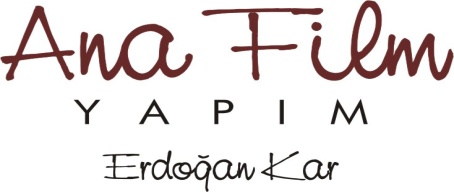 Kadife Filmi İnsan Hakları Bölümünde YarışacakUluslararası iki festivale davet edilen Kadife filmi önce 12 - 19 Eylül 2012 tarihleri arasında Mısır 28. Uluslararası Alexandria Film Festivali’nin Panorama Bölüm’ünde gösterilecek. Ardından 27 Kasım - 06 Aralık 2012 tarihleri arasında 35. Uluslararası Kahire Film Festivali  “İnsan Hakları Kategorisi”nde yarışacak. Çekimleri 2011 yılında tamamlanan film aynı yıl Adana Altın Koza Film Festivali’nde yarıştı. Kadife son olarakta 2012 yılı İstanbul Film Festivali’nde gösterildi.Filmin Künyesi:Yönetmen		: Erdoğan KarSenaryo		: Erdoğan KarGörüntü Yönetmeni	: Sinan GüngörMüzik			: Erdoğan KarVokal			: Evin Salgut ŞahinYardımcı Yönetmen	: Bülent PelitYapım Koordinatörü: Hayriye SavaşçıoğluYapımcılar		: Başak Sayın, Sevgi Kar, Ebru KuzuYapımcı		: Ana Film YapımYapım Yılı		: 2011.Filmin Süresi		: 90 DakikaTürü			: DramaFormat		: 35 mmOyuncular:Aytaç ÖztunaEmre ÖzcanYavuz AkçayMehmet ÜnalSerpil ÖzcanÖzgür AkdemirReyhan İlhanYener ÇalışkanEvin Salgut ŞahinOktay ŞahinBarış OrduEthem AkpolatHasan KarabaşSeyit YıldızErcan BurguMurat SarıgülFilmin Özeti:30 yıldır devam eden savaşta Doğu ve Güneydoğu Anadolu’da yaşayan her aileden bir veya birkaç kişi ölmüştür.  Ailesinden oğlunu, gelinini, kız torununu kaybeden Kadife Ana, dağa çıkan 12 yaşındaki torununu dağdan indirmek için yollara düşer. Kadife ana için iki şey önemlidir, birincisi soyunun devamı ikincisi ise torunun okuması. Kadife Ana ilerlemiş yaşına rağmen umudunu yitirmez  zorlukları göze alarak dağdaki torununu bulmak için uzun yolculuklara çıkar. Sonunda PKK kampına varır ancak torunu Gül cemal onunla gelmek istemez.Aradan dört uzun ay geçer, Kadife Ananın gözü kapıda kulağı çalacak bir telefonda torununu bekler. Bir sabah gelen telefon haberiyle torununun örgütten kaçtığını, Anadolu’nun küçük bir ilçesi, bir dağ köyünde ninesiyle buluşacağı günü beklediği haberini alır.  Torununa kavuşmak üzere son bir yolculuğa çıkar.Yönetmenin Biyografisi / Erdoğan KarKar, sektörün yeniden yapılanması çerçevesinde 2007 yılında faaliyete başlayan TÜRKİYE SİNEMA PLATFORM’UNUN 2.5 yıl sekretarya ve sözcülüğünü yaptı. Bir “Ulusal Sinema Merkezi’nin ” kurulması hususunda çıkarılacak kanunun hazırlanmasında öncülük etti.2011 Kadife, sinema filmi, yönetmen - senaryo yazarı,1986 Su, sinema filmi, yönetmen - senaryo yazarı,1995 Türk Canlandırma Sineması Tarihi, video belgesel filmin yönetmeni,